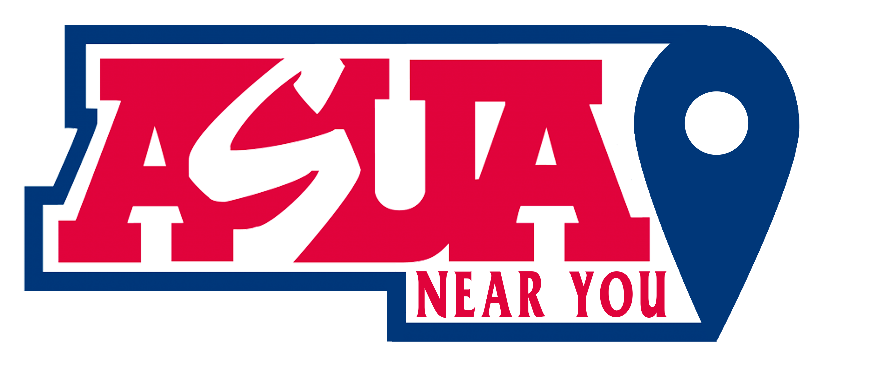 Meeting Agenda 02/02/2024Date: 02/02/2024
Time: 2:00 PM - 3:00 PM MST
Zoom Meeting ID: https://arizona.zoom.us/j/86405373442?from=addonRoll Call:Lori Bentley Law – PresidentMadissen Miller – EVPOwi Akpan - AVPAnnie CusterHeidi HopkinsApproval Of Minutes: Minutes from 01/19/24.Meeting Agenda:Past Business:Evaluation of Virtual Vibes. What’s working? What isn’t?Follow up on Elizabeth Rivas video and talk about how to frame concernsUpdate on Dean’s List changeNew Business:LORI: Pres. Robbins email including ASUA and why we’re not includedTalk about succession plan and finding officers for next yearRebranding/Restructure ASUA-NYMADISSEN:Guest speaker invitations to Melody Buckner and Leslie SultMain campus library for a post OWI:Adams VHL complaint Online student flexStudent spotlight post to comeANNIEAdvertising for new boardAnnouncement Email, social media, Launch Pad, Online Wildcat, ASUANY website. We want resumes, interview dates, eligibility, cover letter with suggested prompts.“ASUA-Near You is the branch of student government for Arizona Online and Near You Network undergraduate students. They work to enhance student life by being the voice between the students and University leadership, as well as expanding engagement and leadership opportunities for Arizona Online & NYN students. ASUA-NY is recruiting now for the 2023-24 Student Government! Student leaders earn a stipend, based on elected role. Current open positions include:PresidentExecutive Vice PresidentAdministrative Vice PresidentInterested? Submit your applications HEREBear Down!ASUA-NY Board Members”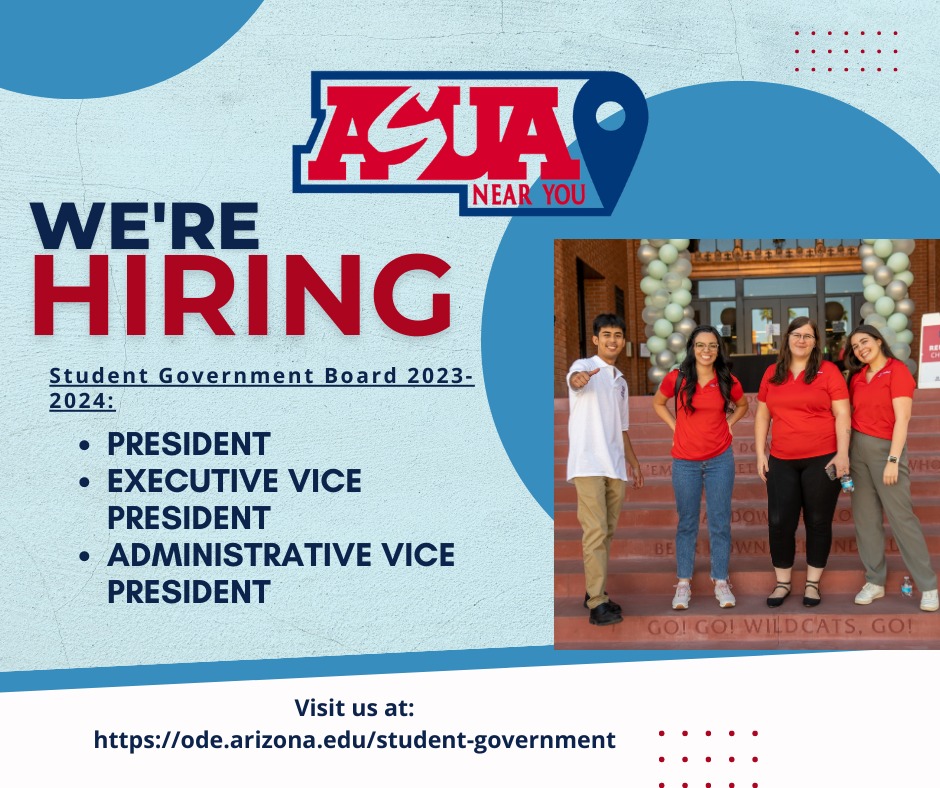 Continuity notes.Announcements:Adjournment:N/A